Załącznik nr 1 do Procedury oceny i wyboru grantobiorców.I. DANE IDENTYFIKACYJNE LGD (wypełnia LGD)II. A. INFORMACJE DOTYCZĄCE NABORU WNIOSKÓW O POWIERZENIE GRANTÓW ORAZ WYBORU GRANTOBIORCY PRZEZ LGD (wypełnia LGD)II. B. INFORMACJE O KONSULTACJACH I UDZIELONYM DORADZTWIE (wypełnia LGD)III. IDENTYFIKACJA GRANTOBIORCY (wypełnia GRANTOBIORCA)III. A. RODZAJ GRANTOBIORCYIII. B. DANE IDENTYFIKACYJNE GRANTOBIORCYIII. C. DANE IDENTYFIKACYJNE ORGANIZACJI NIEPOSIADAJĄCEJ OSOBOWOŚCI PRAWNEJ                       - W PRZYPADKU UŻYCZANIA OSOBOWOŚCI OD PODMIOTU PRAWNEGO (jeśli dotyczy)III. D. DANE UZUPEŁNIAJĄCE GRANTOBIORCYIII. E. DANE OSÓB UPOWAŻNIONYCH DO REPREZENTOWANIA GRANTOBIORCYIII. F. DANE PEŁNOMOCNIKA GRANTOBIORCY (jeśli dotyczy)III. G. DANE OSOBY DO KONTAKTUIV. IDENTYFIKACJA ZADANIAV. PLAN FINASOWY V.A. LIMITY W RAMACH PODDZIAŁANIA (pomoc uzyskana)V.B. PLAN FINANSOWY V.C.  WNIOSKOWANA KWOTAV.D. WYPRZEDZAJĄCE FINANSOWANIEVI. HARMONOGRAM REALIZACJIVII. WSKAŹNIKIVIII. ZAŁĄCZNIKIkopia* - Kopia potwierdzona za zgodność z oryginałem przez pracownika LGD (pracownik potwierdza dokument za zgodność z oryginałem na podstawie przedstawionego oryginału dokumentu), lub podmiot, który wydał dokument, lub w formie kopii poświadczonych za zgodność z oryginałem przez notariusza, lub przez występującego w sprawie pełnomocnika będącego radcą prawnym lub adwokatem.IX. OŚWIADCZENIA I ZOBOWIĄZANIA GRANTOBIORCYX. PODPIS GRANTOBIORCYImię i nazwisko, NIP, seria i numer dowodu tożsamości/Nazwa, adres siedziby, NIP/REGONOŚWIADCZENIEwłaściciela / współwłaściciela / posiadacza samoistnego* nieruchomości, że wyraża on zgodę na realizację operacji bezpośrednio związanej z nieruchomością, jeżeli operacja realizowana jest na nieruchomości będącej w posiadaniu zależnym, lub będącej przedmiotem współwłasnościBędąc właścicielem / współwłaścicielem / posiadaczem samoistnym* nieruchomości zlokalizowanejAdres nieruchomości, nr działek, nr el. księgi wieczystej, powierzchnia działkioświadczam, iż wyrażam zgodę na realizację przez:Nazwa/imię i nazwisko Grantobiorcyzadania trwale związanego z ww. nieruchomością polegającego na:zakres zadaniaJednocześnie wyrażam zgodę na utrzymanie celu określonego dla części inwestycyjnej przedmiotowego zadania przez okres 5 lat od dnia akceptacji sprawozdania z realizacji grantu przez Grantobiorcę* Niepotrzebne skreślić.OŚWIADCZENIEImię i nazwisko osoby / osób reprezentujących podmiot ubiegający się o powierzenie grantu / pełnomocnikaseria i numer dokumentu tożsamości osoby / osób reprezentujących podmiot ubiegający się o powierzenie grantu / pełnomocnikareprezentującyNazwa i adres siedziby / oddziału podmiotu ubiegającego się o powierzenie grantuubiegającego się o dofinansowanie z krajowych środków publicznych i środków pochodzenia z EFRROW w ramach PROW 2014-2020, na realizację operacji w zakresie poddziałania „Wsparcie na wdrażanie operacji w ramach strategii rozwoju lokalnego kierowanego przez społeczność”tytuł operacjioświadczam /-my, żepodmiot, który reprezentuję/-my jest podatnikiem VAT / nie jest podatnikiem VAT* oraz figuruje w ewidencji podatników podatku VAT / nie figuruje w ewidencji podatników VAT* i realizując powyższą operację może odzyskać uiszczony podatek VAT / nie może odzyskać uiszczonego podatku VAT z powodu**Jednocześnie oświadczam /-my, żezobowiązuję/-my się do zwrotu zrefundowanego w ramach ww. operacji podatku VAT, jeżeli zaistnieją przesłanki umożliwiające odzyskanie przez podmiot ubiegający się o powierzenie grantu tego podatku.             miejscowość i data                       podpis osoby / osób reprezentujących podmiot ubiegający się o powierzenie grantu / pełnomocnika** Niepotrzebne skreślić.** Niepotrzebne skreślić, a w przypadku skreślenia „może odzyskać podatek VAT”- w oknie poniżej podać podstawę prawną zgodnie z ustawOŚWIADCZENIEImię i nazwisko oraz adres podmiotu ubiegającego się o powierzenie grantu / pełnomocnikaseria i numer dokumentu tożsamości podmiotu ubiegający się o powierzenie grantu / pełnomocnikareprezentującyimię i nazwisko podmiotu ubiegającego się o powierzenie grantuubiegającego się o dofinansowanie z krajowych środków publicznych i środków pochodzenia z EFRROW w ramach PROW 2014-2020, na realizację operacji w zakresie poddziałania „Wsparcie na wdrażanie operacji w ramach strategii rozwoju lokalnego kierowanego przez społeczność”tytuł operacjioświadczam, żejestem podatnikiem VAT / nie jestem podatnikiem VAT* oraz figuruje w ewidencji podatników podatku VAT / nie figuruje w ewidencji podatników VAT* i realizując powyższą operację mogę odzyskać uiszczony podatek VAT / nie mogę odzyskać uiszczonego podatku VAT z powodu**Jednocześnie oświadczam /-my, żezobowiązuję/-my się do zwrotu zrefundowanego w ramach ww. operacji podatku VAT, jeżeli zaistnieją przesłanki umożliwiające odzyskanie tego podatku.             miejscowość i data                                             podpis podmiotu ubiegającego się o powierzenie grantu / pełnomocnika** Niepotrzebne skreślić.** Niepotrzebne skreślić, a w przypadku skreślenia „może odzyskać podatek VAT”- w oknie poniżej podać podstawę prawną zgodnie z ustawą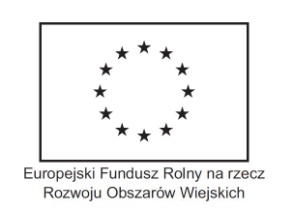 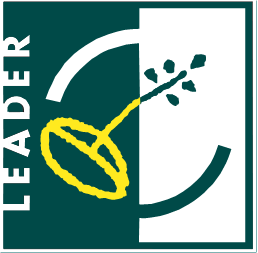 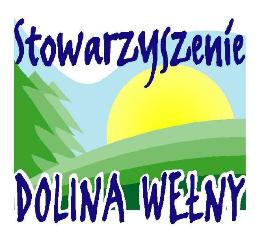 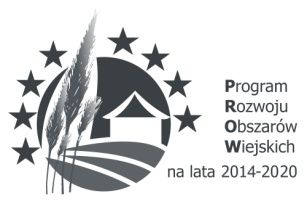 WNIOSEK O POWIERZENIE GRANTUW ramach poddziałania „Wsparcie na wdrażanie operacji w ramach strategii rozwoju lokalnego kierowanego przez społeczność” objętego Programem Rozwoju Obszarów Wiejskich na lata 2014-2020 dla operacji realizowanych w ramach projektu grantowegoWNIOSEK O POWIERZENIE GRANTUW ramach poddziałania „Wsparcie na wdrażanie operacji w ramach strategii rozwoju lokalnego kierowanego przez społeczność” objętego Programem Rozwoju Obszarów Wiejskich na lata 2014-2020 dla operacji realizowanych w ramach projektu grantowegoWersja formularza: 2w/2018/19.2.GWersja formularza: 2w/2018/19.2.G………………………………………………………………………Znak sprawy (wypełnia LGD)……...…………………....…………………………………………Potwierdzenie przyjęcia przez LGD (wypełnia LGD)………………………………………………………………………Godzina i data przyjęcia wniosku (wypełnia LGD)Potwierdzenie liczby załączonych dokumentów (wypełnia LGD)Szt. ………………………………………1.1. Pełna nazwa LGD............................................................................................................................................................................................................1.1. Pełna nazwa LGD............................................................................................................................................................................................................1.2. Numer identyfikacyjny LGD..................................................Adres LGDAdres LGDAdres LGD1.3. Województwo..................................................1.4. Powiat..................................................1.5. Gmina..................................................1.6. Ulica..................................................1.7. Nr. domu..................................................1.8. Nr. lokalu..................................................1.9. Miejscowość..................................................1.10. Kod pocztowy..................................................1.11. Poczta..................................................1.12. Telefon..................................................1.13. Fax...................................................1.14. Adres e-mail..................................................2.1. Numer naboru/konkursu..................................................2.2. Numer uchwały właściwego organu w sprawie wyboru...................................................2.3. Data podjęcia uchwały w sprawie wyboru....................................................2.3. Data podjęcia uchwały w sprawie wyboru....................................................2.4. Czy zadanie zostało wybrane do finansowania w ramach LSR: 2.4. Czy zadanie zostało wybrane do finansowania w ramach LSR: 2.4. Czy zadanie zostało wybrane do finansowania w ramach LSR:  TAK2.4. Czy zadanie zostało wybrane do finansowania w ramach LSR: 2.4. Czy zadanie zostało wybrane do finansowania w ramach LSR: 2.4. Czy zadanie zostało wybrane do finansowania w ramach LSR:  NIE2.5. Czy zadanie mieści się w limicie dostępnych środków: 2.5. Czy zadanie mieści się w limicie dostępnych środków: 2.5. Czy zadanie mieści się w limicie dostępnych środków:  TAK2.5. Czy zadanie mieści się w limicie dostępnych środków: 2.5. Czy zadanie mieści się w limicie dostępnych środków: 2.5. Czy zadanie mieści się w limicie dostępnych środków:  NIE2.6. Grantobiorca uczestniczył w konsultacjach przy tworzeniu LSR TAK2.6. Grantobiorca uczestniczył w konsultacjach przy tworzeniu LSR NIE2.7. Grantobiorca złożył "propozycję realizacji zadania" na etapie konsultacji LSR  TAK2.7. Grantobiorca złożył "propozycję realizacji zadania" na etapie konsultacji LSR  NIE2.8. Grantobiorca korzystał z doradztwa/konsultacji na etapie przygotowywania wniosku (potwierdzone kartą doradztwa) TAK2.8. Grantobiorca korzystał z doradztwa/konsultacji na etapie przygotowywania wniosku (potwierdzone kartą doradztwa) NIEOsoba fizyczna nieprowadząca działalności gospodarczej, która:
a) jest obywatelem państwa członkowskiego Unii Europejskiej,
b) jest pełnoletnia,
c) ma miejsce zamieszkania na obszarze wiejskim objętym LSROsoba prawna, z wyłączeniem województwa, jeżeli siedziba tej osoby lub jej oddziału znajduje się na obszarze wiejskim objętym LSRJednostka organizacyjna nieposiadającą osobowości prawnej, której ustawa przyznaje zdolność prawną, jeżeli siedziba tej jednostki lub jej oddziału znajduje się na obszarze wiejskim objętym LSRGmina, która nie spełnia warunku określonego w ust. 1 pkt 2, jeżeli jej obszar jest obszarem wiejskim objętym LSR, w ramach której zamierza realizować operację3.1. Pełna nazwa / Imię i nazwisko3.1. Pełna nazwa / Imię i nazwisko3.2. Numer identyfikacyjny3.3. Numer PESEL3.4. Seria i numer dokumentutożsamości 3.5. Numer REGON3.6. Numer NIP3.7. Numer KRSADRES ZAMIESZKANIA / ADRES SIEDZIBY OSOBY PRAWNEJ - rejestrowy / ADRES ODDZIAŁU UTWORZONEGO NA TERENIE LGDADRES ZAMIESZKANIA / ADRES SIEDZIBY OSOBY PRAWNEJ - rejestrowy / ADRES ODDZIAŁU UTWORZONEGO NA TERENIE LGDADRES ZAMIESZKANIA / ADRES SIEDZIBY OSOBY PRAWNEJ - rejestrowy / ADRES ODDZIAŁU UTWORZONEGO NA TERENIE LGD3.8. Województwo3.9. Powiat3.10. Gmina3.11. Ulica3.12. Nr. domu3.13. Nr. lokalu3.14. Miejscowość3.15. Kod pocztowy3.16. Poczta3.17. Telefon3.18. Fax.3.19. Adres e-mail3.20. Pełna nazwa / używana nazwa3.20. Pełna nazwa / używana nazwa3.20. Pełna nazwa / używana nazwa3.21. Organizacja jest wpisana do rejestru3.21. Organizacja jest wpisana do rejestru TAK3.21. Organizacja jest wpisana do rejestru3.21. Organizacja jest wpisana do rejestru NIE3.22. Nazwa rejestruADRES DO KORESPONDENCJI - jeśli inny niż rejestrowyADRES DO KORESPONDENCJI - jeśli inny niż rejestrowyADRES DO KORESPONDENCJI - jeśli inny niż rejestrowy3.23. Województwo3.24. Powiat3.25. Gmina3.26. Ulica3.27. Nr. domu3.28. Nr. lokalu3.29. Miejscowość3.30. Kod pocztowy3.31. Poczta3.32. Telefon3.33. Fax.3.34. Adres e-mail3.35. Imię3.36. Nazwisko3.37. Pełniona funkcja / stanowisko1.2....3.38. Imię3.39. Nazwisko3.40. Stanowisko / funkcja3.41. Województwo3.42. Powiat3.43. Gmina3.44. Ulica3.45. Nr. domu3.46. Nr. lokalu3.47. Miejscowość3.48. Kod pocztowy3.49. Poczta3.50. Telefon3.51. Fax.3.52. Adres e-mail3.53. Imię3.54. Nazwisko3.55. Stanowisko / funkcja3.56. Telefon3.57. Fax.3.58. Adres e-mail4.1. Tytuł  zadania 4.1. Tytuł  zadania 4.1. Tytuł  zadania 4.1. Tytuł  zadania 4.1. Tytuł  zadania 4.2. Cel zadania4.2. Cel zadania4.2. Cel zadania4.2. Cel zadania4.2. Cel zadania4.3. Zadanie wpisuje się w  cele LSR 4.3. Zadanie wpisuje się w  cele LSR 4.3. Zadanie wpisuje się w  cele LSR 4.3. Zadanie wpisuje się w  cele LSR 4.3. Zadanie wpisuje się w  cele LSR 4.3.1.4.3.1.CEL OGÓLNY LSR:Cel ogólny …………………………………………………………………………………………………………………..CEL OGÓLNY LSR:Cel ogólny …………………………………………………………………………………………………………………..CEL OGÓLNY LSR:Cel ogólny …………………………………………………………………………………………………………………..4.3.2.4.3.2.CEL(E) SZCZEGÓŁOWY(E) LSR:Cel szczegółowy ………………………………………………………………………………………………………….CEL(E) SZCZEGÓŁOWY(E) LSR:Cel szczegółowy ………………………………………………………………………………………………………….CEL(E) SZCZEGÓŁOWY(E) LSR:Cel szczegółowy ………………………………………………………………………………………………………….4.4. Przedsięwzięcia LSR4.4. Przedsięwzięcia LSR4.4. Przedsięwzięcia LSR4.4. Przedsięwzięcia LSR4.4. Przedsięwzięcia LSR4.5. Uzasadnienie zgodności z celami LSR i kryteriami wyboru operacji przez LGD: 4.5. Uzasadnienie zgodności z celami LSR i kryteriami wyboru operacji przez LGD: 4.5. Uzasadnienie zgodności z celami LSR i kryteriami wyboru operacji przez LGD: 4.5. Uzasadnienie zgodności z celami LSR i kryteriami wyboru operacji przez LGD: 4.5. Uzasadnienie zgodności z celami LSR i kryteriami wyboru operacji przez LGD: 4.6. Czas trwania zadania4.6. Czas trwania zadania4.6. Czas trwania zadania4.6. Czas trwania zadania4.6. Czas trwania zadaniaOd:Od:Od:Od:Do:4.7. Miejsce realizacji / miejsca realizacji4.7. Miejsce realizacji / miejsca realizacji4.7. Miejsce realizacji / miejsca realizacji4.7. Miejsce realizacji / miejsca realizacji4.7. Miejsce realizacji / miejsca realizacjiNr. zadania ze szczegółowego opisu zadaniaNr. zadania ze szczegółowego opisu zadaniaNr. zadania ze szczegółowego opisu zadaniaMiejsce realizacjiMiejsce realizacji1.2.3.4....4.8. Obszar oddziaływania zadania:4.8. Obszar oddziaływania zadania:4.8. Obszar oddziaływania zadania:4.8. Obszar oddziaływania zadania: miejscowość4.8. Obszar oddziaływania zadania:4.8. Obszar oddziaływania zadania:4.8. Obszar oddziaływania zadania:4.8. Obszar oddziaływania zadania: gmina4.8. Obszar oddziaływania zadania:4.8. Obszar oddziaływania zadania:4.8. Obszar oddziaływania zadania:4.8. Obszar oddziaływania zadania: obszar Lokalnej Strategii Rozwoju4.9. Charakterystyka zadania - opis działań4.9. Charakterystyka zadania - opis działań4.9. Charakterystyka zadania - opis działań4.9. Charakterystyka zadania - opis działań4.9. Charakterystyka zadania - opis działań5.1. Limit pomocy na grantobiorcę w latach 2014-20205.1. Limit pomocy na grantobiorcę w latach 2014-2020100 000,00 zł5.2. Numer umowy o powierzenie grantu wniosku (lub nazwa zadania)5.2. Numer umowy o powierzenie grantu wniosku (lub nazwa zadania)Kwota1.2....Pozostaje do wykorzystania:Pozostaje do wykorzystania:5.3. Rodzaje kosztówCałkowity koszt (kwalifikowane i niekwalifikowane)(zł)Koszty kwalifikowanerazem (zł)Koszty kwalifikowane- część wnioskowana PROW (zł)Kosztykwalifikowane- wkład własny (zł)5.3.1. Koszty określone w § 17 ust. 1 rozporządzenia z wyłączeniem wkładu niepieniężnego oraz kosztów ogólnych5.3.2. Koszty ogólne5.3.3. Koszty realizacji operacji razem (suma kwot)5.3.4. Procentowy udział kosztów 5.3.4. Procentowy udział kosztów %%%5.4. Wnioskowana kwota5.5. Procent kosztów kwalifikowanych - PROW%5.6. Wnioskuję o wypłatę  wyprzedzającego finansowania5.6. Wnioskuję o wypłatę  wyprzedzającego finansowania TAK5.6. Wnioskuję o wypłatę  wyprzedzającego finansowania5.6. Wnioskuję o wypłatę  wyprzedzającego finansowania NIE5.7. Wyprzedzające finansowanie w wysokości (kwota w zł)5.7. Wyprzedzające finansowanie w wysokości (kwota w zł)5.8. Wyprzedzające finansowanie w wysokości (% wnioskowanej kwoty)5.8. Wyprzedzające finansowanie w wysokości (% wnioskowanej kwoty)80%5.9. Numer rachunku bankowego5.10. Nazwa bankuV. E. SZCZEGÓŁOWY OPIS ZADANIA V. E. SZCZEGÓŁOWY OPIS ZADANIA V. E. SZCZEGÓŁOWY OPIS ZADANIA V. E. SZCZEGÓŁOWY OPIS ZADANIA V. E. SZCZEGÓŁOWY OPIS ZADANIA V. E. SZCZEGÓŁOWY OPIS ZADANIA V. E. SZCZEGÓŁOWY OPIS ZADANIA V. E. SZCZEGÓŁOWY OPIS ZADANIA V. E. SZCZEGÓŁOWY OPIS ZADANIA V. E. SZCZEGÓŁOWY OPIS ZADANIA Źródło przyjętych cen /UwagiLp.Wyszczególnienie elementów zadaniaWyszczególnienie elementów zadaniaMierniki rzeczoweMierniki rzeczoweMierniki rzeczoweKoszty kwalifikowane operacji (zł)Koszty kwalifikowane operacji (zł)Koszty kwalifikowane operacji (zł)Koszty kwalifikowane operacji (zł)Źródło przyjętych cen /UwagiLp.Wyszczególnienie elementów zadaniaWyszczególnienie elementów zadaniaJedn. miaryJedn. miaryIlość (liczba)OgółemOgółemw tym VATw tym VATŹródło przyjętych cen /Uwagi12233455667I.  Koszty określone w § 17 ust. 1 rozporządzenia z wyłączeniem wkładu niepieniężnego oraz kosztów ogólnych, w tym:I.  Koszty określone w § 17 ust. 1 rozporządzenia z wyłączeniem wkładu niepieniężnego oraz kosztów ogólnych, w tym:I.  Koszty określone w § 17 ust. 1 rozporządzenia z wyłączeniem wkładu niepieniężnego oraz kosztów ogólnych, w tym:I.  Koszty określone w § 17 ust. 1 rozporządzenia z wyłączeniem wkładu niepieniężnego oraz kosztów ogólnych, w tym:I.  Koszty określone w § 17 ust. 1 rozporządzenia z wyłączeniem wkładu niepieniężnego oraz kosztów ogólnych, w tym:I.  Koszty określone w § 17 ust. 1 rozporządzenia z wyłączeniem wkładu niepieniężnego oraz kosztów ogólnych, w tym:I.  Koszty określone w § 17 ust. 1 rozporządzenia z wyłączeniem wkładu niepieniężnego oraz kosztów ogólnych, w tym:I.  Koszty określone w § 17 ust. 1 rozporządzenia z wyłączeniem wkładu niepieniężnego oraz kosztów ogólnych, w tym:I.  Koszty określone w § 17 ust. 1 rozporządzenia z wyłączeniem wkładu niepieniężnego oraz kosztów ogólnych, w tym:I.  Koszty określone w § 17 ust. 1 rozporządzenia z wyłączeniem wkładu niepieniężnego oraz kosztów ogólnych, w tym:I.  Koszty określone w § 17 ust. 1 rozporządzenia z wyłączeniem wkładu niepieniężnego oraz kosztów ogólnych, w tym:A.1.2....Suma ASuma ASuma ASuma ASuma ASuma AB.1.2....Suma BSuma BSuma BSuma BSuma BSuma BSuma BSUMA ISUMA ISUMA ISUMA ISUMA ISUMA ISUMA III. Koszty ogólne, w tym:II. Koszty ogólne, w tym:II. Koszty ogólne, w tym:II. Koszty ogólne, w tym:II. Koszty ogólne, w tym:II. Koszty ogólne, w tym:II. Koszty ogólne, w tym:II. Koszty ogólne, w tym:II. Koszty ogólne, w tym:II. Koszty ogólne, w tym:II. Koszty ogólne, w tym:1.2....Suma IISuma IISuma IISuma IISuma IISuma IISuma IISuma kosztów kwalifikowanych operacji (I+II)Suma kosztów kwalifikowanych operacji (I+II)Suma kosztów kwalifikowanych operacji (I+II)Suma kosztów kwalifikowanych operacji (I+II)Suma kosztów kwalifikowanych operacji (I+II)Suma kosztów kwalifikowanych operacji (I+II)Suma kosztów kwalifikowanych operacji (I+II)6.1. Nazwa elementów zadania6.2. Pozycja ze szczegółowego opisu zadania6.3. Termin realizacji6.3. Termin realizacji6.1. Nazwa elementów zadania6.2. Pozycja ze szczegółowego opisu zadaniaod: (dd-mm-rrrr)do:  (dd-mm-rrrr)I.A.1I.A.2I.A...II.1II.2...7.1. Nazwa wskaźnika7.2. Stan początkowy (wartość)7.3. Stan planowany do osiągnięcia (wartość)1.2.3....Załączniki obligatoryjne - obowiązkoweZałączniki obligatoryjne - obowiązkoweZałączniki obligatoryjne - obowiązkoweZałączniki obligatoryjne - obowiązkoweZałączniki obligatoryjne - obowiązkoweL.p. Nazwa załącznikaLiczbaTakNDA. OSOBA FIZYCZNAA. OSOBA FIZYCZNAA. OSOBA FIZYCZNAA. OSOBA FIZYCZNAA. OSOBA FIZYCZNA1.Dokument tożsamości – kopia*2.Zaświadczenie z Ewidencji Ludności o miejscu pobytu stałego lub czasowego, w przypadku gdy dowód osobisty został wydany na podstawie przepisów rozporządzenia Ministra Spraw Wewnętrznych z dnia 29 stycznia 2015 r. w sprawie wzoru dowodu osobistego oraz sposobu i trybu postępowania w sprawach wydawania dowodów osobistych, ich utraty, uszkodzenia, unieważnienia i zwrotu (Dz.U.poz.212), zgodnie z którym w treści dowodu brak jest adresu zameldowania lub gdy jest ono różne od miejsca zameldowania na pobyt stały, wystawione nie wcześniej niż 3 miesiące przed złożeniem wniosku o powierzenie grantu - oryginałB. OSOBA PRAWNA/JEDNOSTKA ORGANIZACYJNA NIEPOSIADAJĄCA OSOBOWOŚCI PRAWNEJ, KTÓREJ USTAWA PRZYZNAJE ZDOLNOŚĆ PRAWNĄB. OSOBA PRAWNA/JEDNOSTKA ORGANIZACYJNA NIEPOSIADAJĄCA OSOBOWOŚCI PRAWNEJ, KTÓREJ USTAWA PRZYZNAJE ZDOLNOŚĆ PRAWNĄB. OSOBA PRAWNA/JEDNOSTKA ORGANIZACYJNA NIEPOSIADAJĄCA OSOBOWOŚCI PRAWNEJ, KTÓREJ USTAWA PRZYZNAJE ZDOLNOŚĆ PRAWNĄB. OSOBA PRAWNA/JEDNOSTKA ORGANIZACYJNA NIEPOSIADAJĄCA OSOBOWOŚCI PRAWNEJ, KTÓREJ USTAWA PRZYZNAJE ZDOLNOŚĆ PRAWNĄB. OSOBA PRAWNA/JEDNOSTKA ORGANIZACYJNA NIEPOSIADAJĄCA OSOBOWOŚCI PRAWNEJ, KTÓREJ USTAWA PRZYZNAJE ZDOLNOŚĆ PRAWNĄ1.Umowa lub Statut osoby prawnej albo jednostki organizacyjnej nieposiadającej osobowości prawnej ubiegającej się o przyznanie pomocy – oryginał lub kopia*2.Aktualna dane grantobiorcy są dostępne w postaci elektronicznej na stronie internetowej Ministerstwa Sprawiedliwości w wyszukiwarce podmiotów w KRS alboAktualna dane grantobiorcy są dostępne w postaci elektronicznej na stronie internetowej Ministerstwa Sprawiedliwości w wyszukiwarce podmiotów w KRS albo2.Aktualny odpis z KRS wystawiony nie wcześniej niż 3 miesiące przed złożeniem Wniosku o powierzenie grantu – oryginał lub kopia*3.Zaświadczenie o posiadaniu osobowości prawnej przez kościelną jednostkę organizacyjną wystawione przez Wojewodę lub Ministra Spraw Wewnętrznych i Administracji nie wcześniej niż 3 miesiące przed dniem złożenia - oryginał4.Dokument (-y) określający (-e) lub potwierdzający (-e): zdolność prawną oraz posiadanie siedziby lub oddziału na obszarze objętym LSR (w tym przypadku jst. dokument potwierdzający prawo do reprezentowania jst. oraz uchwała o powołaniu Skarbnika) – kopia*C. ZAŁĄCZNIKI DOTYCZĄCE REALIZATORA PROJEKTU (JEŚLI JEST INNY NIŻ GRANTOBIORCA)C. ZAŁĄCZNIKI DOTYCZĄCE REALIZATORA PROJEKTU (JEŚLI JEST INNY NIŻ GRANTOBIORCA)C. ZAŁĄCZNIKI DOTYCZĄCE REALIZATORA PROJEKTU (JEŚLI JEST INNY NIŻ GRANTOBIORCA)C. ZAŁĄCZNIKI DOTYCZĄCE REALIZATORA PROJEKTU (JEŚLI JEST INNY NIŻ GRANTOBIORCA)C. ZAŁĄCZNIKI DOTYCZĄCE REALIZATORA PROJEKTU (JEŚLI JEST INNY NIŻ GRANTOBIORCA)1.Dokument potwierdzający funkcjonowanie grupy sformalizowanej nieposiadającej osobowości prawnej w ramach struktury organizacyjnej grantobiorcy – kopia*2.List intencyjny potwierdzający zamiar wspólnej realizacji projektu przez grantobiorcę oraz grupę sformalizowaną nieposiadającą osobowości prawnej - oryginałD. ZAŁĄCZNIKI WSPÓLNED. ZAŁĄCZNIKI WSPÓLNED. ZAŁĄCZNIKI WSPÓLNED. ZAŁĄCZNIKI WSPÓLNED. ZAŁĄCZNIKI WSPÓLNE1.Decyzja o wpisie producenta do ewidencji producentów (nadany numer identyfikacyjny), albo Wniosek o wpis do ewidencji producentów o której mowa w przepisach o krajowym systemie ewidencji producentów, ewidencji gospodarstw rolnych oraz ewidencji wniosków o przyznanie płatności lub zaświadczenie o nadanym numerze identyfikacyjnym w ewidencji producentów – kopia*2.Dokumenty potwierdzające posiadanie tytułu prawnego do nieruchomości (dotyczy projektów inwestycyjnych) – oryginał lub kopia* 3.Oświadczenie właściciela(i) lub współwłaściciela(i) nieruchomości, że wyraża(ją) on(i) zgodę na realizację zadania, jeżeli zadanie jest realizowane na terenie nieruchomości będącej w posiadaniu zależnym lub będącej przedmiotem współwłasności – załącznik obowiązkowy w przypadku, gdy realizacja grantu obejmuje zadania trwale związane z gruntem lub wyposażenie (formularz udostępniony przez LGD) - oryginał4.Oświadczenie o kwalifikowalności VAT dla podmiotu ubiegającego się o przyznanie pomocy będącego osobą prawną lub jednostką organizacyjną nieposiadającą osobowości prawnej, jeżeli podmiot ubiegający się o przyznanie pomocy będzie ubiegał się w włączenie VAT do kosztów kwalifikowalnych (formularz udostępniony przez LGD) - oryginał albo4.Oświadczenie o kwalifikowalności VAT dla podmiotu ubiegającego się o przyznanie pomocy będącego osobą fizyczną, jeżeli podmiot ubiegający się o przyznanie pomocy będzie ubiegał się w włączenie VAT do kosztów kwalifikowalnych (formularz udostępniony przez LGD) - oryginał5.Pełnomocnictwo, jeżeli zostało udzielone – oryginał lub kopia*6.Informacja o numerze wyodrębnionego rachunku bankowego prowadzonego przez bank lub spółdzielczą kasę oszczędnościową – kredytową – w przypadku, gdy grantobiorca ubiega się o wyprzedzające finansowanie – oryginał lub kopia7.Dokumenty potwierdzające dokonanie rozeznania cenowego w dowolnej formie (np. wydruki internetowe, oferty sprzedawców, katalogi, notatki z przeprowadzonego rozeznania cenowego, itp. - oryginał8.Potwierdzenie niekomercyjnego charakteru operacji (w przypadku kiedy operacja realizowana jest w zakresie określonym w § 2 ust. 1 pkt. 6 rozporządzenia (Dz.U. z 2017 roku poz. 772) – oryginał 9. Inne załączniki wskazane w ogłoszeniu o naborze wniosków o powierzenie grantów - E. ZAŁĄCZNIKI DOTYCZĄCE ROBÓT BUDOWLANYCHE. ZAŁĄCZNIKI DOTYCZĄCE ROBÓT BUDOWLANYCHE. ZAŁĄCZNIKI DOTYCZĄCE ROBÓT BUDOWLANYCHE. ZAŁĄCZNIKI DOTYCZĄCE ROBÓT BUDOWLANYCHE. ZAŁĄCZNIKI DOTYCZĄCE ROBÓT BUDOWLANYCH1.Kosztorys inwestorski – oryginał lub kopia*2.Decyzja o pozwoleniu na budowę – oryginał lub kopia*3.Zgłoszenie zamiaru robót budowlanych właściwemu organowi – kopia* wraz z:Oświadczeniem, że w terminie 30 dni od dnia zgłoszenia zamiaru wykonania robót budowlanych, właściwy organ nie wniósł sprzeciwu – oryginałalbo3.Potwierdzenie właściwego organu, że nie wniósł sprzeciwu wobec zgłoszonego zamiaru wykonania robót budowlanych – kopia*4.Mapy lub szkice sytuacyjne oraz rysunki charakterystyczne dotyczące umiejscowienia operacji (w przypadku, gdy projekt budowalny nie jest przedkładany) – oryginał lub kopia*F. INNE ZAŁĄCZNIKI:F. INNE ZAŁĄCZNIKI:F. INNE ZAŁĄCZNIKI:F. INNE ZAŁĄCZNIKI:F. INNE ZAŁĄCZNIKI:1.2....Łączna liczba składanych załączników:Łączna liczba składanych załączników:Oświadczam, że: Oświadczam, że: znane mi są zasady przyznawania i wypłaty pomocy w ramach grantu, w szczególności związanych z prefinansowaniem grantu określone w przepisach rozporządzenia Ministra Rolnictwa i Rozwoju Wsi z dnia 24 września 2015r. w sprawie szczegółowych warunków i trybu przyznawania pomocy finansowej w ramach poddziałania „Wsparcie na wdrażanie operacji w ramach strategii rozwoju lokalnego kierowanego przez społeczność” objętego Programem Rozwoju Obszarów Wiejskich na lata 2014-2020 (Dz.U.2015.1570 z późn. zm.), obowiązującej w LGD Strategii Rozwoju Lokalnego Kierowanego przez Społeczność oraz Procedurze oceny i wyboru oraz rozliczania, monitoringu i kontroli grantobiorców,nie wykonuję działalności gospodarczej, w tym działalności, do której nie stosuje się ustawy z dnia 2 lipca 2004r. o swobodzie działalności gospodarczej (Dz.U.2004.173.1807 z późn. zm.).Wyjątek stanowi Grantobiorca, który zgodnie ze swoim statutem w ramach swojej struktury organizacyjnej powołał jednostki organizacyjne, takie jak sekcje lub koła, jeżeli realizacja zadania, na które jest udzielany grant, nie jest związana z przedmiotem tej działalności ale jest związana z przedmiotem działalności danej jednostki organizacyjnej,zadanie objęte grantem nie było i nie będzie finansowane z udziałem innych środków publicznych, z wyjątkiem przypadku, o którym mowa w § 4 ust. 3 pkt 1 rozporządzenia Ministra Rolnictwa i Rozwoju Wsi z dnia 9 października 2015 r. w sprawie szczegółowych warunków i trybu przyznawania pomocy finansowej w ramach poddziałania „Wsparcie na wdrażanie operacji w ramach strategii rozwoju lokalnego kierowanego przez społeczność” objętego Programem Rozwoju Obszarów Wiejskich na lata 2014-2020 (Dz.U. 2015, poz. 1570 z późn. zm.),wyrażam zgodę na przetwarzanie danych osobowych. Zebrane dane osobowe będą przechowywane i przetwarzane przez LGD zgodnie z przepisami ustawy z dnia 29 sierpnia 1997 r. o ochronie danych osobowych (Dz. U. z 2014 r. poz. 1182 z późn. zm.) w celu oceny wniosku o powierzenie grantu, udzielenia dofinansowania i realizacji umowy, w tym w celu monitoringu, kontroli, sprawozdawczości i ewaluacji w ramach Działania 19 „Wsparcie dla rozwoju lokalnego w ramach inicjatywy LEADER”, Poddziałania 19.2 „Wsparcie na wdrażanie operacji w ramach strategii rozwoju lokalnego kierowanego przez społeczność” objętego PROW na lata 2014-2020. Dane zostaną udostępnione Instytucji Zarządzającej, Instytucji Pośredniczącej oraz innym uprawnionym do ww. celów instytucjom lub jednostkom organizacyjnym. Zostałem poinformowany o prawie dostępu do treści moich danych osobowych i ich poprawiania. Podanie danych jest dobrowolne, ale ich niepodanie w wymaganym zakresie uniemożliwi dokonanie oceny wniosku o powierzenie grantu lub udzielenie dofinansowania.nie podlegam wykluczeniu z możliwości uzyskania wsparcia na podstawie art. 35 ust.5 oraz ust.6 rozporządzenia delegowanego Komisji (UE) nr 640/2014 z dn. 11 marca 2014 r. uzupełniające rozporządzenie Parlamentu Europejskiego i Rady (UE) nr 1306/2013 w odniesieniu do zintegrowanego systemu zarządzania i kontroli oraz warunków odmowy lub wycofania płatności oraz kar administracyjnych mających zastosowanie do płatności bezpośrednich, wsparcia rozwoju obszarów wiejskich oraz zasady wzajemnej zgodności (Dz. Urz. UE L 181 z 20.06.2014, str. 48),nie podlegam zakazowi dostępu do środków publicznych, o którym mowa w art. 5 ust. 3 pkt 4 ustawy z dnia 27 sierpnia 2009 r. o finansach publicznych (Dz.U. z 2013 r. poz. 885, z późn. zm.), na podstawie prawomocnego orzeczenia sąduw ramach wnioskowanej operacji - podatek od towarów i usług (VAT) jest kosztem kwalifikowanyminformacje zawarte we wniosku o powierzeniu grantu oraz jego załącznikach są prawdziwe i zgodne ze stanem prawnym i faktycznym; znane mi są skutki składania fałszywych oświadczeń wynikające z art. 297 § 1 ustawy z dnia 6 czerwca 1997 r. Kodeks karny (Dz.U. Nr 88, poz. 553 z późn. zm.),wyrażam zgodę na wykorzystanie elektronicznego sposobu korespondencji - dotyczącej informowania o statusie wniosku, zaistniałych zmianach, wezwaniach do wyjaśnień, uzupełnieniach wniosku, czynności związanych z umową, prowadzeniem kontroli i spraw związanych z realizacją umowy o powierzenie grantuZobowiązuję się do:Zobowiązuję się do:niezwłocznego dokonania potwierdzenia otrzymania informacji (drogą elektroniczną) - dotyczącego informowania o statusie wniosku, zaistniałych zmianach, wezwaniach do wyjaśnień, uzupełnieniach wniosku, czynności związanych z umową, prowadzeniem kontroli i spraw związanych z realizacją umowy o powierzenie grantuumożliwienia upoważnionym podmiotom przeprowadzania kontroli wszelkich elementów związanych z realizowaną operacją do dnia, w którym upłynie 5 lat od dnia przyznania pomocy, w szczególności wizytacji w miejscu oraz kontroli na miejscu realizacji operacji i kontroli dokumentów oraz obecności osobistej / osoby reprezentującej / pełnomocnika, podczas wykonywania powyższych czynności, a także przechowywania dokumentów związanych z przyznaną pomocą do dnia, w którym upłynie 5 lat od dnia dokonania płatności ostatecznejniezwłocznego poinformowania LGD o wszelkich zmianach danych, mogących mieć wpływ na wykonanie umowy oraz nienależne wypłacenie kwot w ramach pomocy z EFRROWprowadzenia oddzielnego systemu rachunkowości albo korzystania z odpowiedniego kodu rachunkowego dla wszystkich transakcji związanych z realizacją operacji, w ramachprowadzonych ksiąg rachunkowych, albo przez prowadzenie zestawienia faktur lub równoważnych dokumentów księgowychstosowania Księgi wizualizacji znaku Programu i wytycznych LGD odnośnie oznakowania i promowania operacji realizowanych w ramach grantów oraz LOGA Stowarzyszenia „Dolina Wełny”10. 1. Wnioskuję o przyznanie pomocy finansowej w wysokości ……………………………..………………… złSłownie: ……………………………………………………………………………………………………………………………………. zł10. 1. Wnioskuję o przyznanie pomocy finansowej w wysokości ……………………………..………………… złSłownie: ……………………………………………………………………………………………………………………………………. zł10. 2. Wnioskuję o wypłatę wyprzedzającego finansowania kosztów kwalifikowanych zadania w wysokości ………………………………………………….……………… złSłownie: …………………………………………………………………………………………………………………………………. zł10. 2. Wnioskuję o wypłatę wyprzedzającego finansowania kosztów kwalifikowanych zadania w wysokości ………………………………………………….……………… złSłownie: …………………………………………………………………………………………………………………………………. zł...................................................miejscowość, data.........................................................Podpis Grantobiorcy/ osób reprezentujących GrantobiorcęZAŁĄCZNIK NR 1OŚWIADCZENIE  WŁAŚCICIELA NIERUCHOMOŚCIMiejscowość i data:Czytelny podpis właściciela / współwłaściciela / posiadacza samoistnego* nieruchomości lub osoby / osób reprezentujących właściciela / współwłaściciela / posiadacza samoistnego* nieruchomościZAŁĄCZNIK NR 2aOŚWIADCZENIE  O KWALIFIKOWALNOŚCI VAT dla podmiotu ubiegającego się o powierzenie grantu będącego osobą prawną lub jednostką nieposiadającą osobowości prawnej, jeżeli podmiot ubiegający się o powierzenie grantu będzie ubiegał się o włączenie VAT do kosztów kwalifikowanychZAŁĄCZNIK NR 2bOŚWIADCZENIE  O KWALIFIKOWALNOŚCI VAT dla podmiotu ubiegającego się o powierzenie grantu będącego osobą fizyczną, jeżeli podmiot ubiegający się o powierzenie grantu będzie ubiegał się o włączenie VAT do kosztów kwalifikowanych